Publicado en Madrid el 09/05/2024 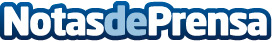 Adrián Ben y Águeda Marqués abanderan ‘Good Move’, una iniciativa para mover a los jóvenes españoles ‘Good Move From Europe’ está orientada a Millennials y Generación Z, un extracto de la población española propenso a pasar gran parte de su tiempo libre frente a las pantallas. Los atletas Adrián Ben y Águeda Marqués son los embajadores de este movimiento para concienciar sobre la importancia de alimentarse bien y practicar ejercicio físico regularmente. Según el último Eurobarómetro, 4 de cada 5 jóvenes dicen estar motivados para hacer deporte, pero afirman tener dificultades para pasar a la acciónDatos de contacto:Luis de la OsadaTactics Europe915062860Nota de prensa publicada en: https://www.notasdeprensa.es/adrian-ben-y-agueda-marques-abanderan-good Categorias: Nacional Nutrición Marketing Otros deportes Fitness Bienestar http://www.notasdeprensa.es